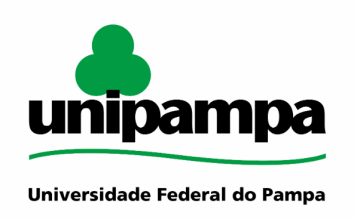 DECLARAÇÃO DE CAPACIDADE TÉCNICAEU, (nome da Autoridade da Unidade Descentralizada/Unipampa), CPF nº (número do CPF), ocupante do cargo de Reitor(a) da Unipampa DECLARO, para fins de comprovação junto ao(a) (nome da Unidade Descentralizadora/Repassadora do Recurso),  nos termos do inciso V do art. 11 do Decreto nº 10.426, de 16 de julho de 2020, sob as penalidades da lei, que a Universidade Federal do Pampa - Unipampa, possui capacidade técnica e competência institucional para executar o objeto proposto no Plano de Trabalho para o Termo de Execução Descentralizada - TED nº ____/20____. A forma de execução dos créditos orçamentários, conforme Plano de Trabalho apresentado, foi considerada para a apresentação da presente declaração, nos termos do § 5º do artigo 16 do Decreto nº 10.426, de 2020.Bagé, __ de ________ de 20__.Nome completoReitor(a) da UnipampaObservação: Autoridade competente para assinar o TED.Nome completoCargoCoordenador(a) do Projeto do TED